NÁRODNÁ RADA SLOVENSKEJ REPUBLIKYIV. volebné obdobieČíslo: 36/2008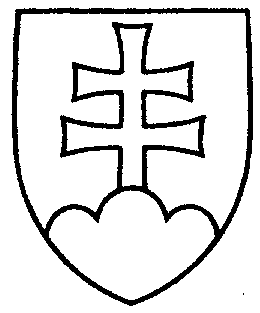 809UZNESENIENÁRODNEJ RADY SLOVENSKEJ REPUBLIKYz 10. apríla 2008k návrhu na vyslovenie súhlasu Národnej rady Slovenskej republiky s Lisabonskou zmluvou, ktorou sa mení a dopĺňa Zmluva o Európskej únii a Zmluva o založení Európskeho spoločenstva (tlač 520)Národná rada Slovenskej republiky	podľa čl. 86 písm. d) Ústavy Slovenskej republiky a v súlade s čl. 7 ods. 2 Ústavy Slovenskej republiky 	A.  v y s l o v u j e    s ú h l a s   	 s Lisabonskou zmluvou, ktorou sa mení a dopĺňa Zmluva o Európskej únii a Zmluva o založení Európskeho spoločenstva;B.  r o z h o d l a ,  ž e 	             Lisabonská zmluva, ktorou sa mení a dopĺňa Zmluva o Európskej únii a Zmluva o založení Európskeho spoločenstva je medzinárodnou zmluvou podľa čl. 7 ods. 5 Ústavy Slovenskej republiky a táto zmluva má prednosť pred zákonmi.    Pavol  P a š k a   v. r. predsedaNárodnej rady Slovenskej republikyOverovatelia:Anna  S z ö g e d i   v. r.Ján  C h r b e t   v. r.